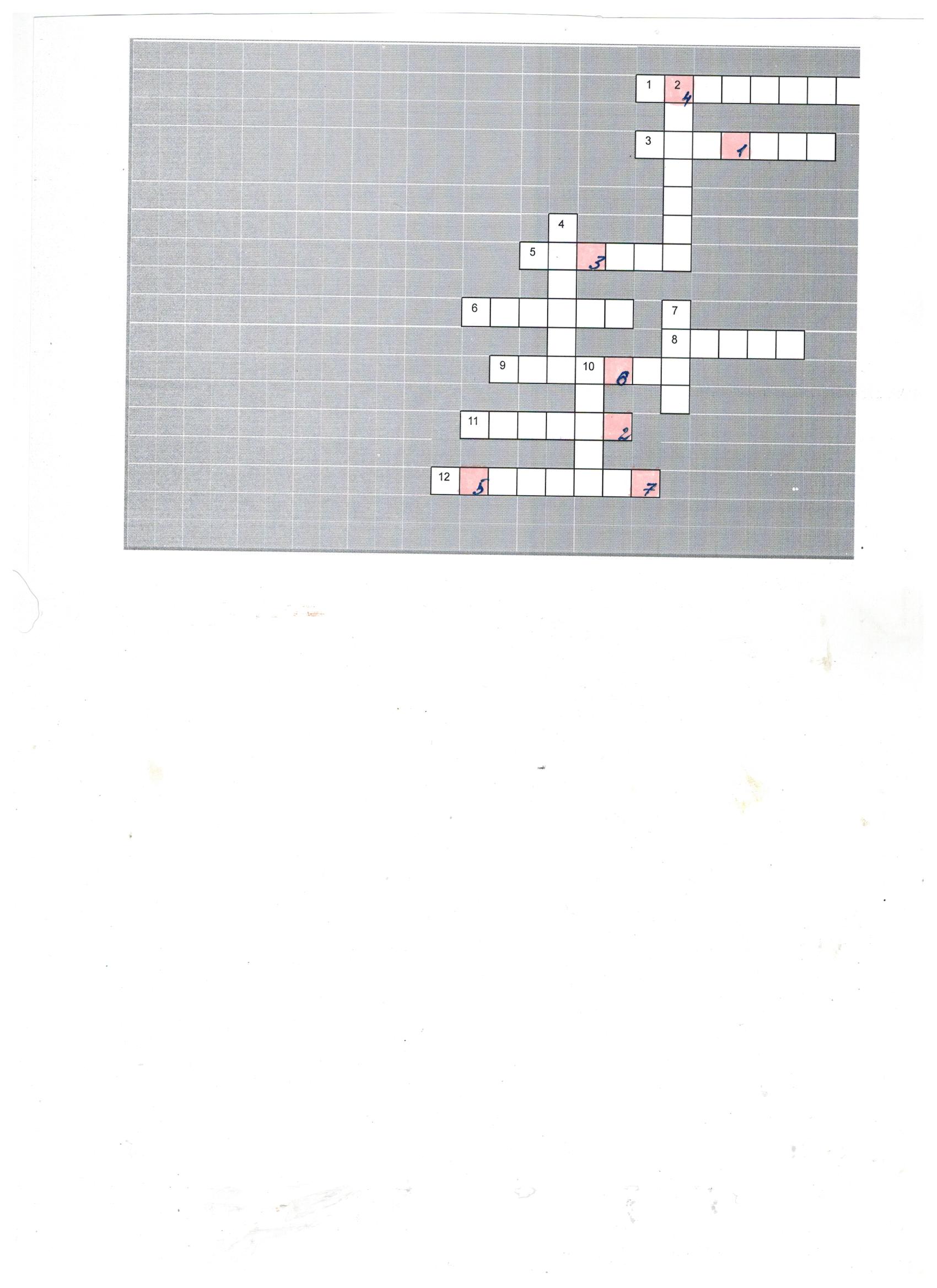 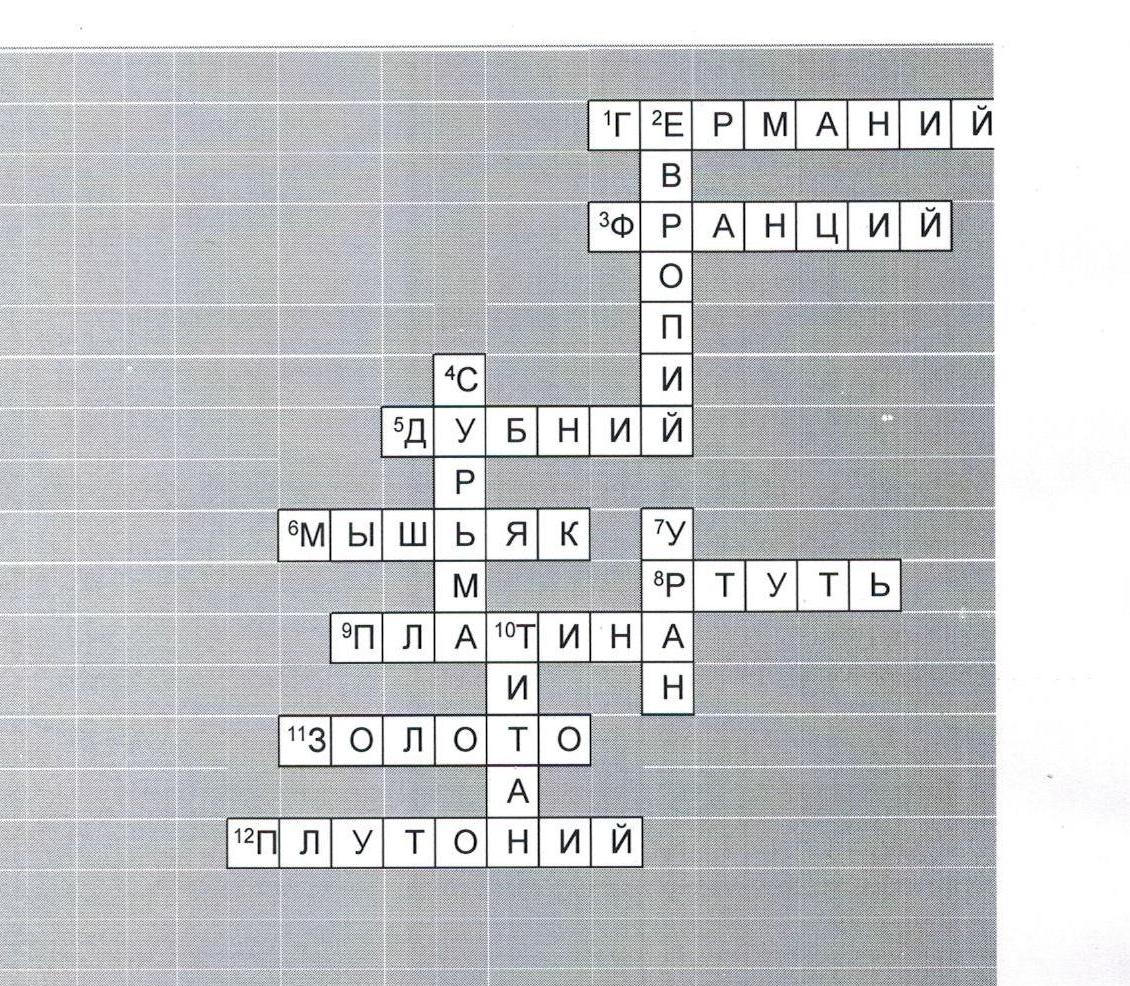 Ключевое слово:    Первыми об открытии этого химического элемента заявила в 1957 году заявила группа учёных из ШвейцарииПо горизонтали:1. Химический элемент, который пошёл войной на СССР.   3. Химический элемент - страна , где жили мушкетёры.   5. Химический элемент, плодом которого является жёлудь.   6. Химический элемент - "крысобык"   8. Химический элемент, который используют в термометрах.   9. Химический элемент, который является матрицей электронных и электрических приборов.   11. Химический элемент, который вызвал лихорадку.   12. Химический элемент - древнегреческий учёный.   По вертикали:2. Химический элемент, который является частью света.   4. Химический элемент, который используют при окрашивании бровей.   7.  И химический элемент, и название планеты Солнечной Системы.   10. Химический элемент, который потерпел крушение при столкновении с айсбергом.   1.2.3.4.5.6.7.